Кандидатна пост Лидера Школьного Ученического СамоуправленияБОНДАРЕНКО ДМИТРИЙ АЛЕКСЕЕВИЧ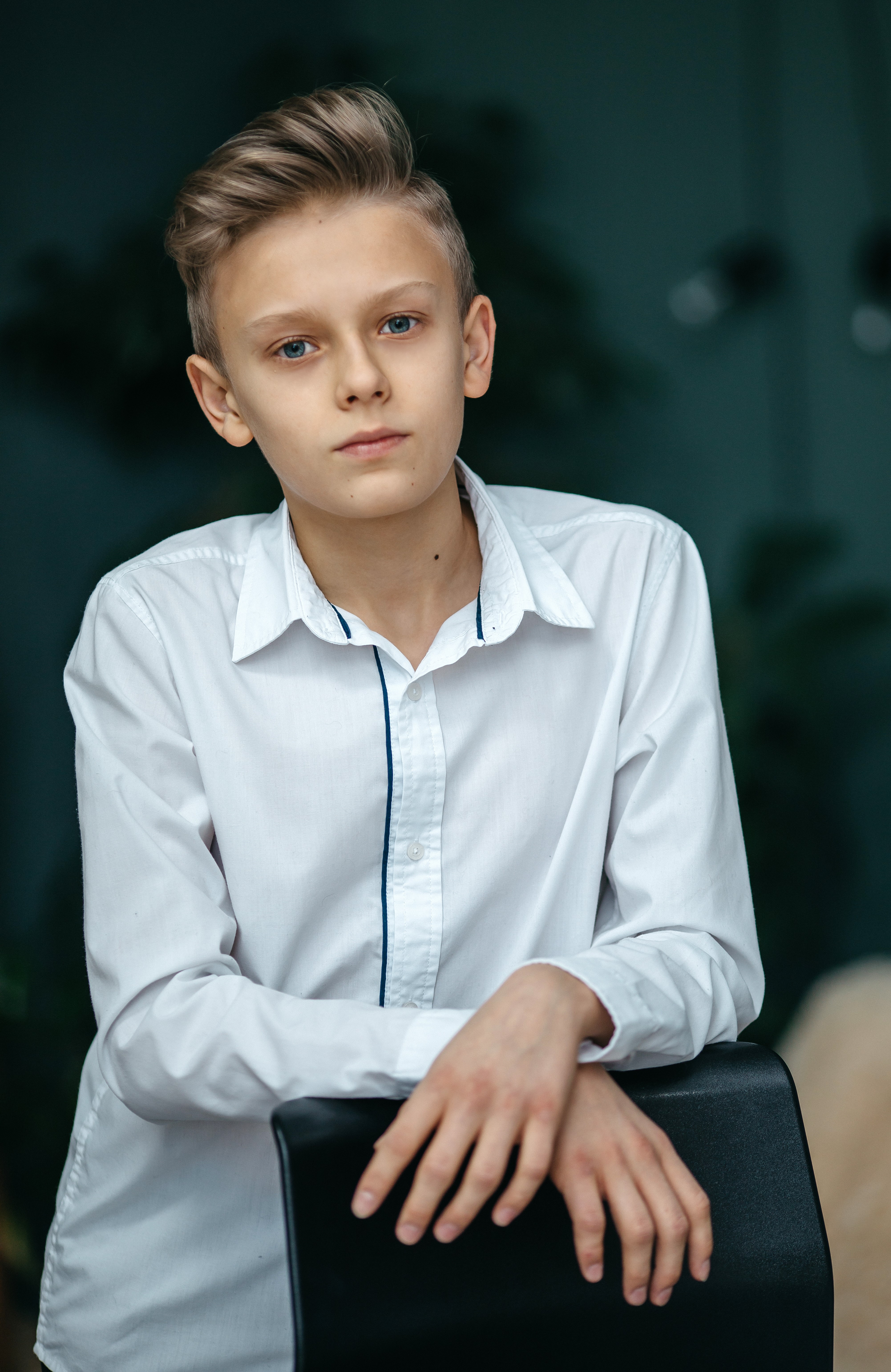 Предвыборная программа1.Улучшение взаимодействия учащихся с руководством и непосредственное влияние на школьную жизнь путём голосований, пожеланий, просьб и т.д.2.Создание эффективного Совета школы, представляющего общественные интересы во внутришкольном управлении.3.Создание сплочённой команды, которая будет помогать реализововать программу. 4.Опросы учащихся после проведения школьных мероприятий с целью узнать мнение учеников о том или ином событии.5.Создание почтового ящика президента для вопросов и предложений.6.Поощрение классов за активное участие в жизни школы.7.Создать интересный досуг, организовать внеурочную деятельность.8.Организация и проведение школьных концертов и юмористических сценок.9.Проведение дней самоуправления.РАСКРАСИМ ШКОЛЬНЫЕ БУДНИ!Голосуйте за Бондаренко Дмитрия!Я буду:устанавливать крепкую связь между учениками и руководством школы;организовывать интересный досуг, где каждый найдёт себе занятие;учитывать мнение каждого!